UPLOAD THE FOLLOWING DOCUMENTS:Letter of acceptance of the doctoral student at the destination institution, signed by the person responsible for the research group at the hosting Center.To be completed exclusively by the Academic Committee of the Doctoral Program: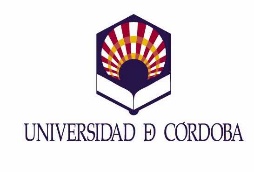 APPPLICATION FOR INTERNATIONAL STAY AUTHORIZATION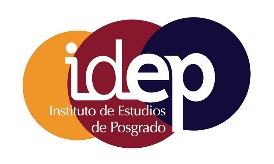 Applications shall be submitted through the Electronic Office of the University of Córdoba, via the Generic Application process, addressed to DOCTORAL STUDIESDOCTORAL STUDENT'SPERSONAL DATASURNAME(S):NAME:NIF/NIE/PASSPORT NO.:E-MAIL:PHONE:NATIONALITY:FULL ADDRESS (Address; Postal Code; City; Province; Country):FULL ADDRESS (Address; Postal Code; City; Province; Country):FULL ADDRESS (Address; Postal Code; City; Province; Country):ACADEMIC INFORMATIONDOCTORAL PROGRAM APPLIED FOR/ADMITTED TO AT THE UCO:RESEARCH LINE:INFORMATION REGARDING THE STAY:NAME OF THE DESTINATION INSTITUTION:NAME OF THE DESTINATION INSTITUTION:NAME OF THE DESTINATION INSTITUTION:NAME OF THE DESTINATION INSTITUTION:NAME OF THE DESTINATION INSTITUTION:DEPARTMENT OR RESEARCH CENTER:DEPARTMENT OR RESEARCH CENTER:DEPARTMENT OR RESEARCH CENTER:DEPARTMENT OR RESEARCH CENTER:DEPARTMENT OR RESEARCH CENTER:CITY:COUNTRY:COUNTRY:START DATE OF STAY:END OF STAY DATE:PERSON RESPONSIBLE:PERSON RESPONSIBLE:POSITION OF PERSON RESPONSIBLE:POSITION OF PERSON RESPONSIBLE:POSITION OF PERSON RESPONSIBLE:The doctoral studentThe doctoral studentThe Advisor(s)The Advisor(s)Signed: Signed:The Academic Committee of the Doctoral Program mentioned above, meeting in ordinary session,, the doctoral stay at the destination specified.Signed: Coordinator of the Academic Committee of the Doctoral Program